Egenerklæring om sikkerhet på reisePotensielle tilskuddsmottakere må, ved søknad om tilskudd, bekrefte at virksomheten/organisasjonen/institusjonen foretar tilstrekkelige sikkerhetsvurderinger for egne medarbeidere ved reise og opphold i risikoutsatte områder.Denne erklæringen gjelder for: Jeg bekrefter med dette at …………………… (navn på virksomhet/organisasjon/institusjon)tar fullt ansvar for våre ansatte ved reiser eller opphold i risikoutsatte områder i tilknytning til implementering av prosjekter/programmer støttet av Norad til enhver tid vil foreta nødvendige sikkerhets- og risikovurderinger i lys av dettevil sikre at nødvendige sikkerhetstiltak vil bli iverksatt og at nødvendig opplæring, utstyr, forsikring mv. blir skaffet til veie.  Dato			Daglig leder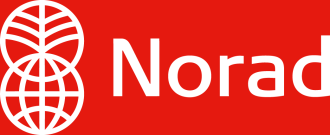 Virksomhetens navnOrganisasjonsnummerAdressePostnummerPoststed